KRĄG TEMATYCZNY: ŁĄKA WIOSNĄ Ponieczałek-11.05.2020r.Temat: „Motyle – latające kwiaty”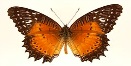 -Oglądanie obrazków, zdjęć przedstawiających łąkę. Nazywanie zwierząt i roślin. Dzielenie nazw na sylaby i na głoski. 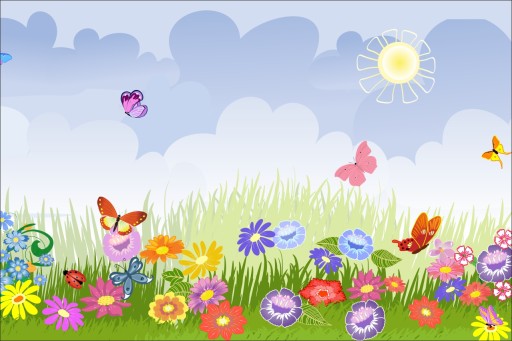 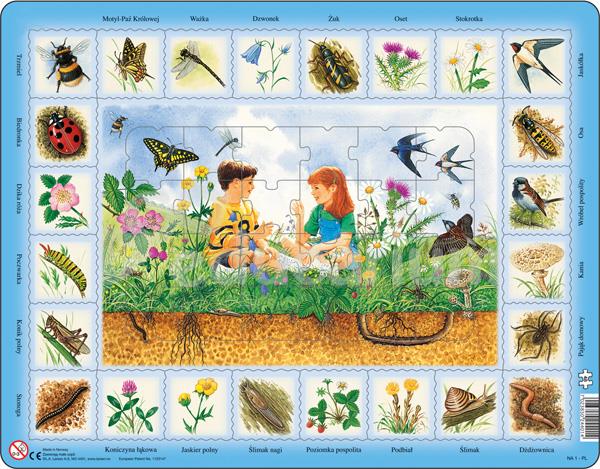 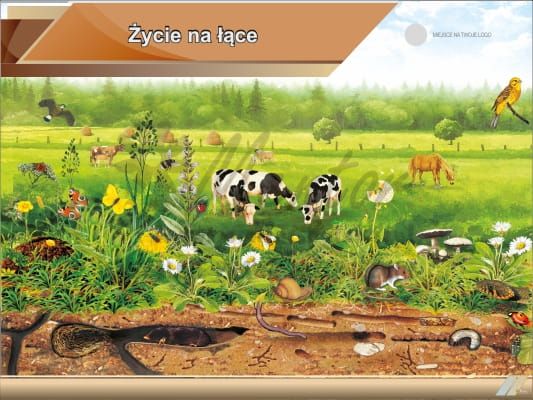 -Układanie zdań na temat łąki ze zdjęcia, obrazka. -Zabawa Grasz w zielone? Dzieci poruszają się po sali odpowiednio do dźwięków tamburynu. Na przerwę w grze zatrzymują się i podchodzą do najbliższej osoby, pytając: Grasz w zielone? Osoba ta odpowiada: Gram. Potem pokazuje w swojej garderobie coś, co jest zielone, i mówi: I zielone mam. Jeżeli nie ma nic zielonego, to pyta partnera: Grasz w zielone? Itd. Pojawiające się dźwięki tamburynu znowu zapraszają do ruchu.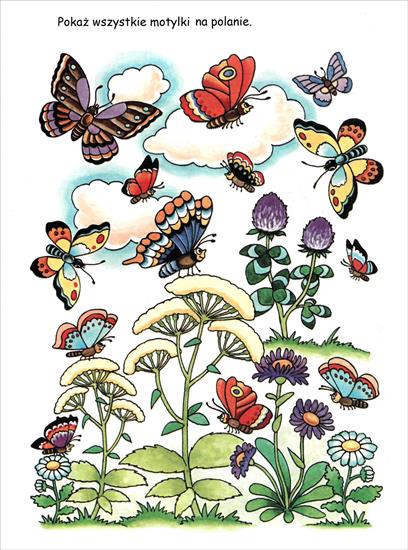 -Ćwiczenia poranne- według M. Markowskiej. -Zabawa Dzięcioły na drzewie. Dzieci biegają w dowolnych kierunkach po sali, trzymając ramiona wyciągnięte w bok – naśladują ruchy skrzydeł dzięcioła. Na hasło: Dzięcioły na drzewie, zatrzymują się, podnoszą dłonie na wysokość klatki piersiowej i uderzają palcami jednej dłoni w otwartą drugą dłoń, w rytmie wystukiwanym przez rodzica na bębenku – dzięcioły stukają w drzewo. Gdy bębenek milknie, dzieci biegają po sali – dzięcioły fruwają i szukają kolejnego drzewa. Zabawa Zwiędłe kwiatki. Dzieci znajdują się w dowolnych miejscach w sali, w przysiadzie, ramiona mają swobodnie zwieszone wzdłuż tułowia, głowy pochylone – naśladują zwiędłe kwiatki. Wybrane dziecko przemieszcza się pomiędzy dziećmi i naśladuje podlewanie kwiatów wodą z konewki. Przy każdym kwiatku powtarza słowa rymowanki: -Ja ci wody dam, a ty, kwiatku, wstań. Podlany kwiatek wstaje. Dziecko powoli podnosi się do stania, na końcu unosi ramiona w górę. Gdy wszystkie dzieci stoją, radośnie kołyszą ramionami na boki i mówią słowa rymowanki: Woda, woda sił nam doda. -Zabawa Zwierzęta – do domu! Rodzic stoi po jednej stronie sali, dzieci – po drugiej. Gdy dzieci usłyszą hasło: Żabki – do domu! – w pozycji na czworakach zbliżają się do nauczyciela. Nauczyciel przechodzi w inne miejsce sali i przywołuje kolejno: zające, wróbelki, pieski. Dzieci zmierzają do nauczyciela, naśladując ruchy wymienionych zwierząt.                                   -Zabawa Spacer bocianów.                                                                                                        Dzieci chodzą po sali, wysoko unosząc kolana, ramiona mają wyciągnięte w bok. Na sygnał – dźwięki tamburynu, zatrzymują się, stają na jednej nodze i starają się utrzymać równowagę. Stojąc, naśladują głos bociana. Mówią: Kle, kle, kle.                                   -Marsz po kole przy śpiewie piosenki o tematyce wiosennej. -Zabawa rytmiczna Na zielonej łące. Dzieci mówią za rodzicem tekst rymowanki i naśladują malowanie roślin na łące. Na zielonej łące wiosna już nastała, trawy oraz kwiaty pędzlem malowała. Potem maszerują po obwodzie koła parami, w rytm tamburynu. Podczas przerwy w grze odwracają się twarzami do siebie i rytmicznie mówią rymowankę, klaszcząc naprzemiennie: raz w swoje dłonie, raz w dłonie partnera. Zielona łąka w barwach tonie, piękne motyle lecą do niej. -j:-Wiersz I.R. Salach pt.„ Łąka” Łąka tylu ma mieszkańców,  zwierząt, roślin kolorowych. Tu motylek, a tam pszczółka, tutaj kwiatek – o, różowy!Z kopca wyszedł krecik mały,obok niego idzie mrówka.Na rumianku w krasnej sukni przycupnęła boża krówka.Nad tą łąką kolorową bal wydały dziś motyle.Zapraszają wszystkie dzieci, więc zatańczmy z nimi chwilę.Słuchanie wiersza. Rozmowa na temat wiersza. Wymieńcie nazwy mieszkańców łąki. Kto wydał bal na łące? -Można posłuchać i oglądać :-Wędrówki Skrzata Borówki - odc. 3 - Łąka https://www.youtube.com/watch?v=LKLf5EN1Ff4 (link  podświetlamy i otwieramy hiperłącze  prawym przyciskiem myszki).-Zabawa muzyczno-ruchowa Taniec motyli. Dzieci poruszają się po sali przy nagraniu spokojnej melodii, naśladując taniec motyli nad łąką. -Słuchanie ciekawostek o motylach. Motyle, inaczej łuskoskrzydłe, to uskrzydlone owady. Dzielimy je ze względu na wygląd i porę lotu na: – motyle dzienne – ćmy. Dzielimy je też ze względu na rozmiar na: – motyle większe – motyle mniejsze. Motyle są drugą pod względem liczebności grupą owadów (pierwszą są chrząszcze). Na świecie występuje około 150 tysięcy motyli, w Polsce – ponad 3 tysiące. Zbudowane są z głowy (na której znajdują się oczy, czułki, aparat gębowy), tułowia i odwłoka.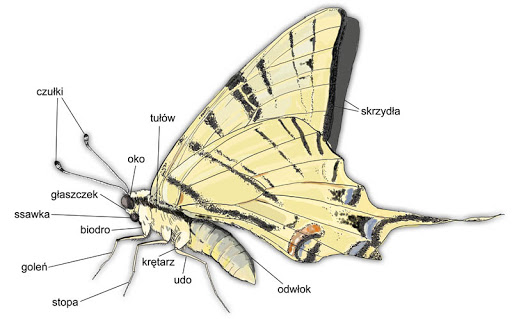 Na tułowiu znajdują się trzy pary odnóży. Motyle żyją od kilku godzin do kilku miesięcy. 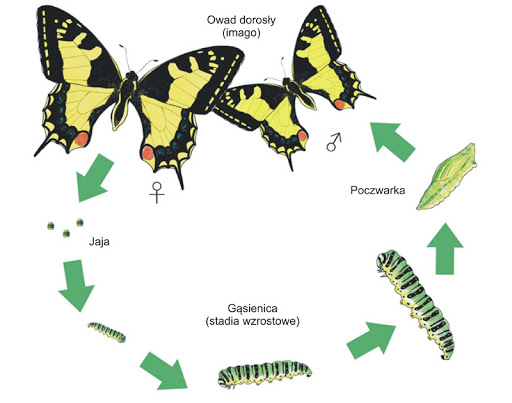 http://apollo.natura2000.pl/motyle.php?dzial=2&kat=11Przykładowe nazwy: paź królowej, paź żeglarz, niepylak Apollo, rusałka admirał, rusałka żałobnik, mieniak tęczowiec, rusałka pawik, rusałka pokrzywnik, czerwończyk dukacik, modraszek Arion… 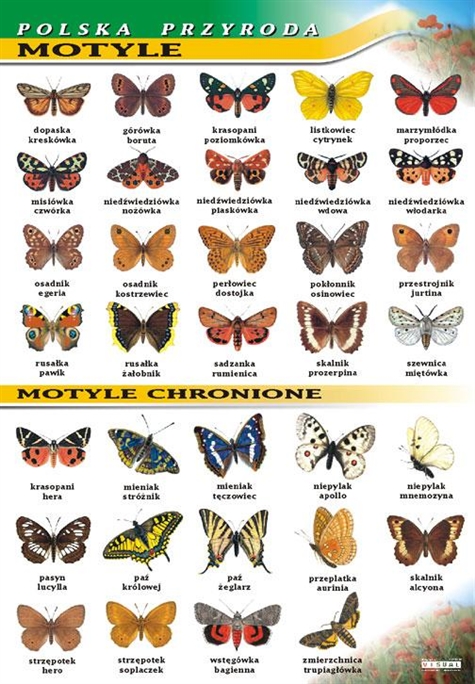 https://www.przyrodnicze.pl/motyle---plansza-dydaktyczna-cat-252-id-1680.aspx-Zabawa orientacyjno-porządkowa Motyle i kwiaty. Dzieci – motyle – otrzymują szarfy w czterech kolorach. Z szarf w takich samych kolorach rodzic układa na podłodze kwiaty. Dzieci poruszają się między szarfami – kwiatami – w rytm tamburynu. Na przerwę w grze przykucają na kwiatku w takim samym kolorze, w jakim jest szarfa. -Ćwiczenia gimnastyczne –metoda R. Labana. Pomoce: paski kolorowej bibuły. -Zgodnie z muzyką – dzieci maszerują po obwodzie koła na palcach, kiedy nagranie muzyki jest głośne, a w przysiadzie, kiedy nagranie muzyki jest ciche. W czasie marszu rodzic rozdaje dzieciom złożone paski bibuły. -Tańczące bibułki – przy nagraniu dowolnej muzyki dzieci swobodnie tańczą i poruszają paskami bibułki trzymanymi najpierw w prawej, a potem w lewej ręce. Podczas przerwy w grze przykucają i układają na podłodze z bibułki dowolne kształty. -Po kole – układają na podłodze koła z bibułki i skaczą dookoła nich obunóż, w jedną i w drugą stronę. -Powitania bibułką – dotykają bibułką różnych części ciała wymienianych przez rodzica. -Jak najwyżej – wyrzucają bibułkę do góry, obserwują jej opadanie, i łapią ją tuż nad podłogą. -Sprytne palce – chwytają palcami stopy bibułkę leżącą na podłodze i podają ją sobie do rąk. -Pszczółki i niedźwiedzie – rodzic dzieli dzieci na dwie grupy – pszczółki i niedźwiedzie. Pszczółki znajdują się po jednej stronie sali i pilnują w ulu miodu. Niedźwiedzie, znajdujące się po drugiej stronie sali, skradają się na czworakach, żeby zabrać miód. Na mocne uderzenie w bębenek pszczoły ruszają do ataku na niedźwiedzie – biegną w ich kierunku, wymachując bibułkami, a niedźwiedzie uciekają na swoją część sali. Dwa uderzenia w bębenek są sygnałem do powrotu pszczół do ula. Przy powtórzeniu zabawy dzieci zamieniają się rolami. -Rysujemy ósemkę – dzieci przekładają bibułkę z ręki do ręki na kształt ósemki pomiędzy rozstawionymi nogami. -Lustro – jedno z dzieci z pary jest lustrem, które odbija ruchy partnera, naśladując je. -Wiatr i wiaterek – dzieci dmuchają na paski bibuły z większym i z mniejszym natężeniem. -Latające owady – zgniatają bibułkę w kulkę, rzucają przed siebie i podążają jej śladem. Na koniec wrzucają kulkę do obręczy, którą przygotował nauczyciel. -Marsz z muzyką – rytmicznie maszerują dookoła sali przy nagraniu marszowej melodii. Podczas przerwy w grze przykucają i wyskakują w górę. Karta pracy Czytam, piszę, liczę, s. 88. Kolorowanie rysunku o tematyce wiosennej. 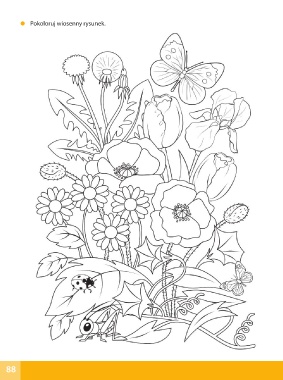 Dla chętnych!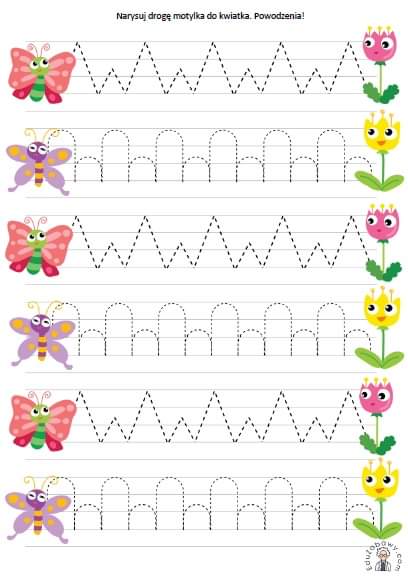 http://www.przedszkole152krakow.blizej.info/?m=strona&id=33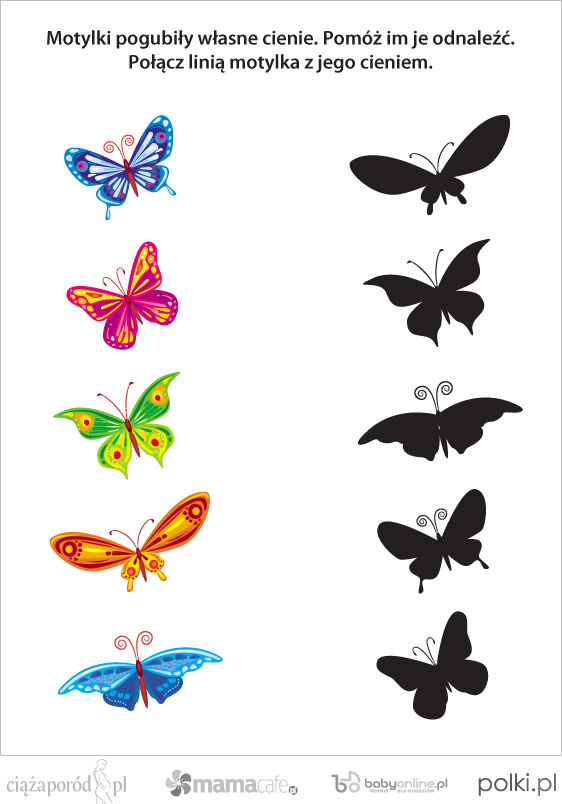 -Mieszkańcy łąki - film o robakach - bajka edukacyjna dla dzieci po polsku https://www.youtube.com/watch?v=LKLf5EN1Ff4-Łąka - rośliny i zwierzęta, Edvard Grieg - Poranek https://www.youtube.com/watch?v=bgmm4e9ARw4Jak narysować motyla? Rysuj z nami. Lulek.tvhttps://www.youtube.com/watch?v=i81MNGjMODc-Motylek - RYSOWANE WIERSZYKI https://www.youtube.com/watch?v=kZ9yZ72-3vwhttps://www.youtube.com/watch?v=HEuK3xj1uxk(linki  podświetlamy i otwieramy hiperłącze  prawym przyciskiem myszki).Miłego dnia „Pszczółeczki”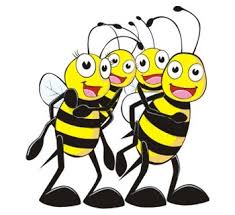 